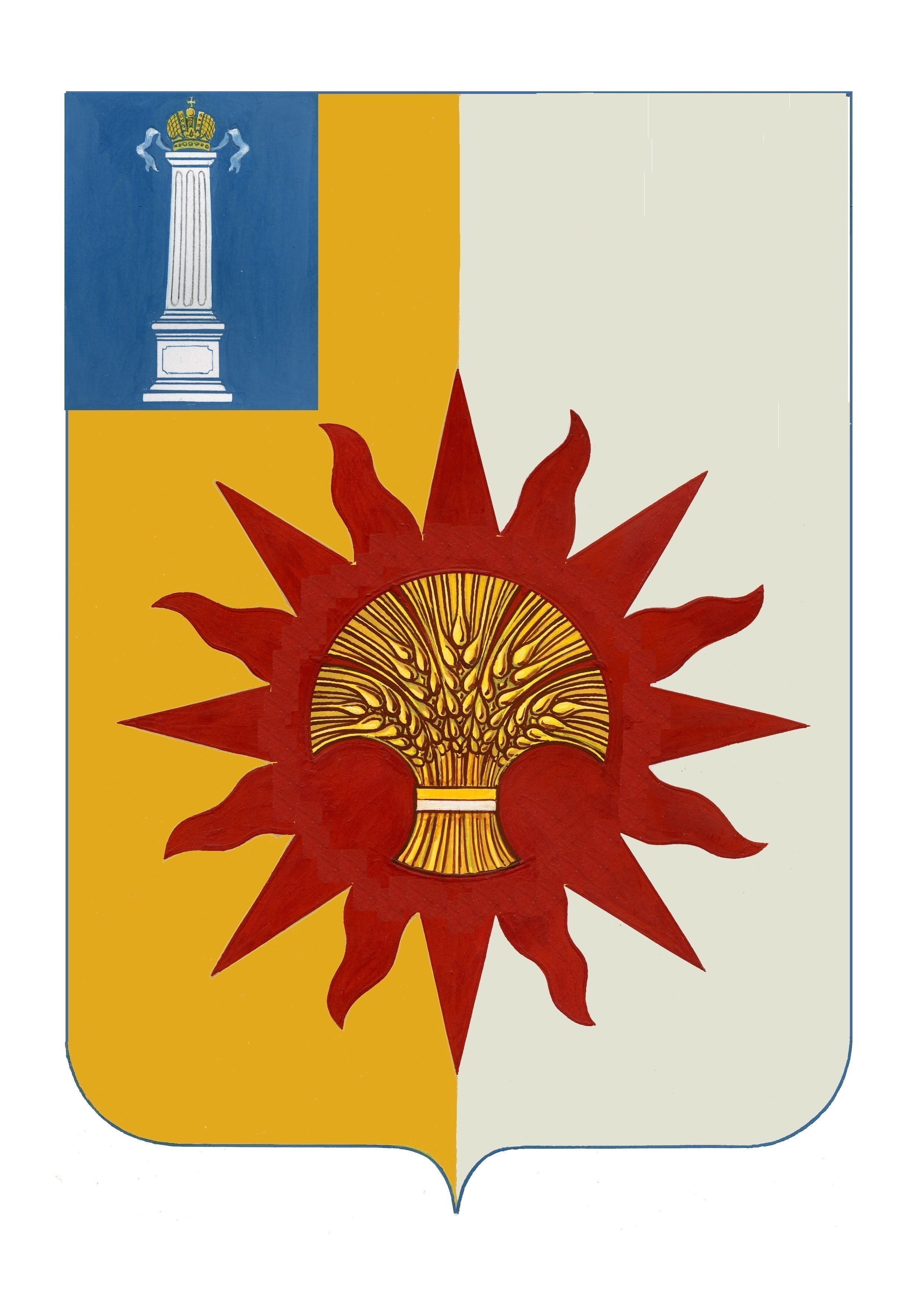 АДМИНИСТРАЦИЯ  МУНИЦИПАЛЬНОГО ОБРАЗОВАНИЯ«НОВОМАЛЫКЛИНСКИЙ РАЙОН» УЛЬЯНОВСКОЙ ОБЛАСТИПОСТАНОВЛЕНИЕ     18.01.2013                                                                                                        №  13                                                                                   Экз.№ ___Об   утверждении    положения  о  порядке выделения и  расходования средств резерв-ного фонда администрации муниципального образования «Новомалыклинский район»            В соответствии со статьёй 81 Бюджетного кодекса Российской Федерации, Уставом муниципального образования «Новомалыклинский район», постановляю:           1.Утвердить Положение о порядке выделения и расходования средств резервного фонда администрации муниципального образования «Новомалыклинский район» (прилагается).          2. Постановление вступает в силу с момента его официального опубликования (обнародования).          3. Контроль за исполнением настоящего постановления возложить на первого заместителя главы администрации муниципального образования «Новомалыклинский район»  Пуреськину А.Д.И.о.главы администрациимуниципального образования «Новомалыклинский район»                                            А.Д.Пуреськина                                                                                                     Приложение                                                                 к постановлению администрации                                                                 муниципального образования                                                                 «Новомалыклинский район»                                                   от 18.01.2013 №13ПОЛОЖЕНИЕо порядке выделения и расходования средств резервного фондаадминистрации муниципального образования «Новомалыклинский район»          I. Общие положения          1.1. Положение о порядке выделения и расходования средств резервного фонда администрации муниципального образования «Новомалыклинский район» (далее - резервный фонд) устанавливает порядок формирования, расходования и контроля за использованием средств резервного фонда.       1.2. Настоящее Положение подготовлено в соответствии с Бюджетным кодексом Российской Федерации, Уставом муниципального образования «Новомалыклинский район».      1.3. Резервный фонд представляет собой обособленную часть средств районного бюджета муниципального образования «Новомалыклинский район» (далее – районный бюджет), предназначенную для финансирования непредвиденных расходов, в том числе расходов на проведение аварийно-спасательных и иных мероприятий, связанных с предотвращением и ликвидацией последствий стихийных бедствий и других чрезвычайных ситуаций.        II. Порядок формирования средств резервного фонда       2.1. Резервный фонд формируется за счет средств бюджета муниципального образования «Новомалыклинский район» в объеме, не превышающим 3 процента утверждённого решением о бюджете общего объёма расходов и выделяется отдельной строкой при утверждении решения о бюджете муниципального образования на очередной финансовый год (очередной финансовый год и плановый период).       Ш. Направления расходования средств резервного фонда       3.1. Средства резервного фонда расходуются на финансирование непредвиденных и дополнительных расходов, связанных с проведением мероприятий:       а) по осуществлению поисковых, аварийно-восстановительных, ремонтных работ на объектах жилищно-коммунального хозяйства, социальной сферы, промышленности, энергетики, транспорта и связи, пострадавших в результате чрезвычайных ситуаций межмуниципального и регионального характера или стихийных бедствий;       б) по развертыванию и содержанию временных пунктов проживания и питания для эвакуированных и пострадавших граждан;       в) по оказанию разовой материальной помощи лицам, пострадавшим в результате стихийных бедствий, аварий техногенного характера, семьям погибших при выполнении воинского, служебного и гражданского долга;       г) экстренных противоэпидемиологических и противоэпизоотических, по предупреждению вспышек эпидемий и эпизоотий;       д) по обновлению резерва материальных ресурсов для ликвидации чрезвычайных ситуаций на территории муниципального образования;      е) по осуществлению мероприятий, направленных на предотвращение возникновения чрезвычайных ситуаций природного и техногенного характера;      ж) общественно-политического значения, юбилейных дат мероприятий общегосударственного, областного и районного значения (встреч, выставок, фестивалей, семинаров областного и районного значения, поощрение лауреатов и победителей);       з) научного, культурного и спортивного характера;       и) по осуществлению других непредвиденных расходов, не предусмотренных решением о бюджете муниципального образования «Новомалыклинский район».        IV. Порядок расходования средств резервного фонда       4.1. Выделение средств резервного фонда производится посредством перераспределения бюджетных ассигнований по соответствующим кодам бюджетной классификации расходов.       4.2. Выделение и использование средств бюджетов резервного фонда осуществляется на основании постановления администрации муниципального образования «Новомалыклинский район» (включая предоставление межбюджетных трансфертов бюджетам  сельских поселений).       4.3. Решение о выделении средств из резервного фонда принимается в тех случаях, когда средств, находящихся в распоряжении органов местного самоуправления, осуществляющих эти мероприятия, недостаточно.       4.4. Основанием для подготовки проекта правового акта о выделении средств на направления, указанные в подпунктах "а" - "е" раздела III настоящего Положения, является решение комиссии по предупреждению и ликвидации чрезвычайных ситуаций и обеспечению пожарной безопасности администрации муниципального образования «Новомалыклинский район» Ульяновской области (далее - комиссия).          Решение комиссии о необходимости выделения средств из резервного фонда принимается на основании обращения организаций (независимо от их организационно-правовой формы), иных лиц, находящихся в зонах чрезвычайных ситуаций, об оказании финансовой помощи в ликвидации чрезвычайных ситуаций. Обращение направляется в комиссию с приложением документов, обосновывающих размер финансовой помощи.         4.5. Структурное подразделение администрации муниципального образования, уполномоченное курировать соответствующее направление расходования бюджетных средств, готовит проект правового акта о выделении средств на основании решения комиссии, в котором указываются:-  основания выделения средств из резервного фонда;- размер средств;- источник предоставления средств - резервный фонд;- получатель средств резервного фонда;- направление расходов;- структурное подразделение администрации муниципального образования, осуществляющий контроль за использованием средств резервного фонда.        4.6. При направлении проекта правового акта о выделении средств в администрацию муниципального образования одновременно представляются:- копия решения (выписка из решения) комиссии;- документы, представленные на рассмотрение комиссии, в том числе документы с обоснованием размера требуемых средств.        4.7. Проект правового акта администрации муниципального образования о выделении средств из резервного фонда (далее - проект) на направления, указанные в подпунктах "ж" - "и" раздела III настоящего Положения, готовит структурное подразделение администрации муниципального образования, в распоряжение которого выделяются средства резервного фонда, и по согласованию с муниципальным учреждением Управление финансов муниципального образования «Новомалыклинский район» направляет его для принятия решения в администрацию муниципального образования.       4.8. К проекту прилагается письменное обращение с обоснованием необходимости выделения средств, с указанием причин возникновения, с экономическими расчетами предстоящих непредвиденных (незапланированных) расходов, объемов работ и запрашиваемых объемов средств с приложением сметно-финансовых расчетов и других подтверждающих документов.       4.9. Решение о выделении (отказе в выделении) денежных средств из резервного фонда принимает глава администрации муниципального образования. В случае принятия решения об отказе в выделении денежных средств из резервного фонда заявителю направляется мотивированный отказ.        V. Контроль за использованием средств резервного фонда         5.1. Средства резервного фонда подлежат использованию по целевому назначению, определенному постановлением администрации муниципального образования. Нецелевое использование средств резервного фонда влечет за собой ответственность, установленную законодательством Российской Федерации.       Выделенные из резервного фонда денежные средства в случае их нецелевого использования, а также остатки неиспользованных средств подлежат возврату.       5.2. Главный распорядитель бюджетных средств муниципального образования «Новомалыклинский район», администрация сельского поселения, в распоряжение которых выделены средства резервного фонда, в месячный срок после проведения соответствующих мероприятий представляет в муниципальное учреждение Управление финансов администрации муниципального образования «Новомалыклинский район»  отчет о целевом расходовании средств с приложением необходимых подтверждающих документов.         5.3. Администрация муниципального образования «Новомалыклинский район» ежеквартально информирует Совет депутатов муниципального образования «Новомалыклинский район» о расходовании средств резервного фонда